   ПОСТАНОВЛЕНИЕ                                                                 JÖП	с. Новый Бельтир	Об утверждении Положения остаросте Бельтирского сельского поселенияКош-Агачского района Республики АлтайВ соответствии со ст. 33 Федерального закона от 06.10.2003г. № 131-ФЗ «Об общих принципах организации местного самоуправления в Российской Федерации», Закона Республики Алтай от 25.11.2016г. № 73-РЗ «О сельских старостах в Республики Алтай», администрация Бельтирского сельского поселения ПОСТАНОВЛЯЕТ:1. Утвердить Положение о сельских старостах на территории Бельтирского сельского    поселения (приложение №1)2. Опубликовать настоящее постановление на официальном сайте Бельтирского  сельского поселения в сети Интернет.3.Постановление вступает в силу со дня его принятия.4. Контроль за исполнением настоящего постановления оставляю за собой.  Глава сельской администрации Бельтирского сельского поселения                                                                                           А.Л. ТахановПриложение №1к постановлению Бельтирскойсельской администрации                                                                                                                                  № 14 от 04.04. 2017 годПоложение«Об организации деятельности старост на территории Бельтирского  сельского поселения Кош-Агачского района»1. Общие положения1.1. Правовую основу организации деятельности старосты, составляют:
- Конституция Российской Федерации;
- Федеральный закон от 06 октября 2003 года № 131-ФЗ «Об общих принципах организации местного самоуправления в Российской Федерации»;
1.2. Староста – лицо, назначаемое главой администрации Бельтирского сельского поселения и одновременно являющийся членом общественного совета при администрации.               1.3. Деятельность старост осуществляется на территории сельского поселения, 
1.4. Старосты работают на безвозмездной основе.2. Основные задачи деятельности старостыОсновными задачами деятельности старосты как иных форм непосредственного осуществления населением местного самоуправления является:
2.1. представительство интересов жителей части территории поселения при решении вопросов местного значения в органах местного самоуправления;
2.2. оказание помощи органам местного самоуправления Бельтирского сельского поселения  в решении вопросов местного значения.3. Полномочия старостыПри осуществлении своей деятельности староста обладает следующими полномочиями:
3.1. в сфере взаимодействия с органами местного самоуправления, государственными органами, предприятиями и организациями:
3.1.1. представляют интересы населения, проживающего на территории осуществления деятельности старосты (далее – на подведомственной территории);
3.1.2. доводят до сведения населения информацию об изменениях в законодательстве, муниципальных правовых актах;
3.1.3. участвуют в заседаниях совета депутатов и совещаниях при Главе сельского поселения при обсуждении вопросов, затрагивающих интересы населения, проживающего на подведомственной территории в порядке, установленном решением совета депутатов;
3.1.4. содействуют реализации муниципальных правовых актов совета депутатов, главы муниципального образования, администрации  сельское поселение, направленных на улучшение условий жизни населения;
3.1.5. обеспечивают исполнение решений, принятых на собраниях (конференциях) граждан, в пределах своих полномочий;
3.1.6. обращаются с письменными и устными запросами, заявлениями и документами в органы местного самоуправления, к руководителям предприятий, организаций, учреждений, от которых зависит решение того или иного вопроса, затрагивающего интересы граждан, проживающих на подведомственной территории;
3.1.7.взаимодействуют с депутатами совета депутатов;
3.1.8. информируют администрацию о фактах самовольного захвата земельных участков и самовольного строительства, иных нарушениях в сфере землепользования и застройки;
3.2. в сфере благоустройства:
3.2.1. контролируют исполнение Правил благоустройства на территории сельского поселения гражданами и организациями (выносит устные предупреждения, вручает письменные предупреждения должностных лиц администрации);
3.2.2. организуют на добровольных началах участие населения в работах по благоустройству, уборке и озеленению подведомственной территории, ремонту общественных колодцев; 
3.2.3. контролируют содержание мест общего пользования;
3.2.4. содействует администрации в содержании в надлежащем состоянии памятников на территории населенного пункта.                                                                                                3.3. в сфере предоставления бытовых и жилищно-коммунальных услуг:
информируют администрацию:
3.3.1. о качестве предоставляемых населению услуг по электро-, тепло-, газо- и водоснабжению, водоотведению, уличному освещению, торговле, общественному питанию и бытовому обслуживанию, транспортных услуг; 
3.3.2. о состоянии автомобильных дорог, мостов и иных транспортных инженерных сооружений на подведомственной территории;
3.3.3. содействуют в организации сбора и вывоза твердых бытовых отходов, иного мусора.   3.4. в сфере организации и проведения общественных мероприятий: 
оказывают помощь в проведении массово-политических, праздничных мероприятий, собраний (конференций) граждан, встреч депутатов с избирателями.                                  3.5. в сфере оказания мер социальной поддержки: 
3.5.1. передают информацию в органы социальной защиты о гражданах, нуждающихся в оказании помощи социальных работников;
3.5.2. помогают престарелым одиноким гражданам и инвалидам в сборе необходимых справок.                                                                                                                                        3.6. в сфере охраны общественного порядка и соблюдения законодательства содействуют сотрудникам отдела внутренних дел:
3.6.1. в обеспечении общественного порядка, применении мер общественного воздействия к лицам, склонным к правонарушениям, а также к родителям, ненадлежащим образом, исполняющим обязанности по воспитанию и обучению детей;
3.6.2. в осуществлении контроля за соблюдением гражданами правил регистрационного учета.3.7. Ежедневное взаимодействие с органами местного самоуправления, ЕДДС тел. 22-0-50, сот. Тел. 8-913-999-24-54 , сотрудникам государственной противопожарной службы в обеспечении мер пожарной безопасности, противопожарной пропаганде, предупреждении чрезвычайных ситуаций и безопасности людей на водных объектах.4. Полномочия органов местного самоуправления
относительно деятельности старосты             К основным полномочиям органов местного самоуправления относительно деятельности старосты относятся:
             предоставление права старосте участвовать в обсуждении вопросов, затрагивающих интересы жителей подведомственных территорий на заседаниях совета депутатов, совещаниях, проводимых администрацией; 
             оказание организационной, методической, информационной помощи старосте;
содействие выполнению решений собрания (конференции) граждан, принятых в пределах их компетенции;
             учет мнения населения, обозначенного собранием (конференцией) граждан;                                                                                                                        заключение гражданско-правового договора со старостой по исполнению его полномочий5. Порядок  назначения старосты   	5.1. Староста назначается главой сельского поселения по предложению жителей населенного пункта и (или) представительного органа сельского поселения.	5.2.Предложение жителей о кандидатуре сельского старосты принимается на собрании граждан, обладающих активным избирательным правом и проживающих на территории населенного пункта, большинством голосов от присутствующих на собрании граждан. На собрании граждан должны присутствовать представители органов местного самоуправления сельского поселения.	5.3Предложение представительного органа сельского поселения о кандидатуре сельского старосты принимается на его заседании в установленном порядке.	5.4  Сельским старостой может быть назначен гражданин Российской Федерации, достигший 18 лет и проживающий в границах населенного пункта.	5.5. Не могут быть назначены сельскими старостами граждане Российской Федерации:1) приобретшие гражданство иностранного государства либо получившие вид на жительств или иной документ, подтверждающий право на постоянное проживание гражданина Российской Федерации на территории иностранного государства;2) замещающие государственные должности Российской Федерации или государственные должности Республики Алтай, должности федеральной государственной гражданской службы или должности государственной гражданской службы Республики Алтай, муниципальные должности или должности муниципальной службы;3) признанные недееспособными или ограниченно дееспособными на основании решения суда, вступившего в законную силу;4) имеющие непогашенную или неснятую судимость;5) срок, на который назначается сельский староста, основания и порядок досрочного прекращения его полномочий, в том числе в связи с неисполнением либо ненадлежащим исполнением своих функций, либо утратой доверия населения, определяются главой сельского поселения;6) Иные вопросы назначения сельского старосты, не урегулированные настоящим Законом, регулируются муниципальными правовыми актами сельского поселения.РОССИЙСКАЯ ФЕДЕРАЦИЯ РЕСПУБЛИКА  АЛТАЙКОШ-АГАЧСКИЙ РАЙОНСЕЛЬСКАЯ АДМИНИСТРАЦИЯБЕЛЬТИРСКОГО  СЕЛЬСКОГО ПОСЕЛЕНИЯ649789, с. Новый Бельтир ул. Центральная, 2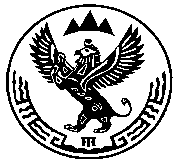 РОССИЯ ФЕДЕРАЦИЯЗЫАЛТАЙ РЕСПУБЛИКАКОШ-АГАЧ АЙМАКБЕЛТИР  JУРТ JEЗЕЕЗИНИН АДМИНИСТРАЦИЯЗЫ649789, Jаны Белтир jЦентрльная ором, 2от“04”апреля2017г.. №14